重要事項説明事項［排水のための施設の整備状況（浄化槽）］に関連するチェックリスト【浄化槽の構造に関する主なポイント】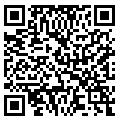 【維持管理業者との契約】浄化槽の維持管理義務に関する動画（約３分）はこちら→【建物の契約者が行う手続き】※建物の所在地が静岡市、浜松市、沼津市又は富士市である場合は、様式の宛先「静岡県知事」を「○○市長」としてください。例）静岡市内の建物の場合、「静岡県知事」を「静岡市長」とする。※提出先〈チェック項目〉〈チェック項目〉〈チェックポイント〉□浄化槽である。□敷地内に直径約50cmのマンホールが2～3個ある。□敷地内に浄化槽に空気を送るための送風機がある。　〔電源を得るために、住宅等のコンセントが近くにある。〕※中古物件の単独処理浄化槽は、必ず上記が該当するとは限らない浄化槽の種類〈チェックポイント〉□ 合併処理□〔トイレのし尿〕、〔台所、浴室、洗面所等から出る生活排水〕を併せて処理する浄化槽□新築の建物に設置される浄化槽□ 単独処理□〔トイレのし尿〕のみを処理する浄化槽〔単独処理浄化槽は、法改正によりH13.4以降、新規に設置することができない〕〈チェック項目〉〈チェック項目〉〈チェックポイント〉〈チェックポイント〉□法定検査の契約（浄化槽法第7条、第11条検査）【浄化槽法第７条検査】浄化槽の使用開始後４か月目から８か月目までの間に、設置工事等が適正か否かを確認する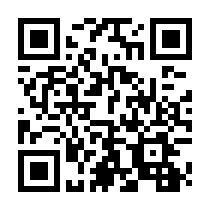 □法定検査の契約（浄化槽法第7条、第11条検査）【浄化槽法第11条検査】７条検査を受検した翌年以降年１回、浄化槽の維持管理状況等が正常か否かを確認する□法定検査の契約（浄化槽法第7条、第11条検査）静岡県生活科学検査センターに依頼して実施する。依頼はホームページから可能。□法定検査の契約（浄化槽法第7条、第11条検査）静岡県生活科学検査センターに依頼して実施する。依頼はホームページから可能。WEB依頼□保守点検の契約年複数回、浄化槽の定期メンテナンスが必要。物件の使用前に、登録業者と契約して実施する。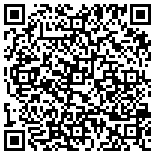 □保守点検の契約建物の所在地が政令市内である場合は、右記QRコードのサイトからそれぞれの政令市外部リンク先へお進みください。県登録業者一覧□清掃の契約年1回以上、浄化槽の汚泥引き抜きが必要。市町が許可した業者が行うが、実施時期等は保守点検の業者が判断するため、保守点検業者に契約の確認をする。年1回以上、浄化槽の汚泥引き抜きが必要。市町が許可した業者が行うが、実施時期等は保守点検の業者が判断するため、保守点検業者に契約の確認をする。提出書類の種類提出書類の種類対象事例提出する時期様式※のダウンロード提出方法□浄化槽使用開始報告書□新築の場合浄化槽の使用開始の日から30日以内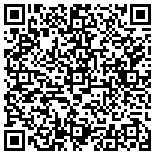 持参、FAX又は郵送※□浄化槽管理者変更報告書□新築（建売物件）の場合売買の契約日から30日以内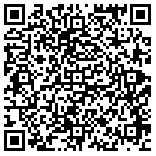 持参、FAX又は郵送※□浄化槽管理者変更報告書□中古物件の浄化槽を引継ぐ場合売買の契約日から30日以内持参、FAX又は郵送※建物（浄化槽）の所在地提出先提出先提出先建物（浄化槽）の所在地部署名所在地TEL/FAX番号下田市、東伊豆町、河津町、南伊豆町、松崎町、西伊豆町賀茂健康福祉センター環境課〒415-0016下田市中531-1TEL:0558-24-2053FAX:0558-24-2169熱海市、三島市、富士宮市、伊東市、御殿場市、裾野市、伊豆市、伊豆の国市、函南町、清水町、長泉町、小山町東部健康福祉センター生活環境課〒410-8543沼津市高島本町1-3TEL:0558-24-2053FAX:055-920-2194島田市、焼津市、藤枝市、牧之原市、吉田町、川根本町中部健康福祉センター環境課〒426-0075藤枝市瀬戸新屋362-1TEL:054-644-9268FAX:054-644-4471磐田市、掛川市、袋井市、湖西市、御前崎市、菊川市、森町西部健康福祉センター環境課〒438-8622磐田市見付3599-4TEL:0538-37-2250FAX:0538-37-2603静岡市静岡市環境局廃棄物対策課〒420-8602静岡市葵区追手町5-1TEL:054-221-1264FAX:054-221-1564浜松市浜松市上下水道部お客さまサービス課〒430-0906　浜松市中区住吉5-13-1TEL：053-474-7915　FAX：053-474-8009沼津市沼津市生活環境部クリーンセンター管理課〒410-0813沼津市上香貫三ノ洞2417-1TEL:055-933-0711FAX:055-931-7724富士市富士市上下水道部生活排水対策課〒416-8686富士市本市場441-1TEL:0545-67-2850FAX:0545-67-2897